З 16 до 27 років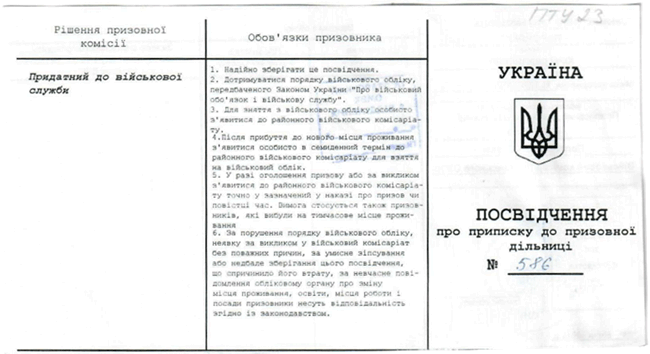 З 27 до 60 років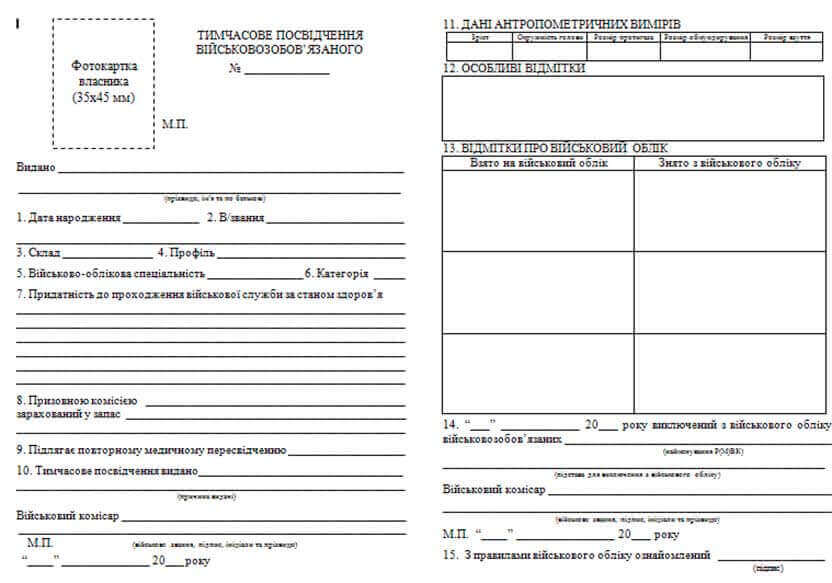 